УТВЪРЖДАВАМ:	К. НОВАКОВА – ДИРЕКТОР 	СЕДМИЧНА ПРОГРАМАI СРОК НА УЧЕБНАТА 2023 / 2024 ГОДИНА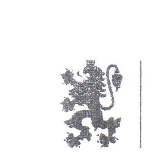 РЕПУБЛИКА БЪЛГАРИЯМинистерство на образованието и наукатаЦентър за специална образователна подкрепа „Д-р Петър Берон”град  Добрич ул. „ Йордан Йовков „ № 4 , 058 / 60 20 24 ; 0888 / 297 461E-mail: beron@abv.bg                    http://beron-dobrich.info//КЛАС/ДЕНЧ.КЕРВАНОВА - ПГ СВ. ВЕЛИКОВА - I М. ПЕТРОВА- IIМ. ПЕТКОВА-IIIсбПОНЕДЕЛНИК1-РОДИНОЗНАНИЕРОДИНОЗНАНИЕЧО2ДФПВФВСБЕЛБЕЛ3БЕЛБЕЛФВСМАТЕМАТИКА4ФВСИИ – ФУЧЧКМУЗИКА5КТ6МУЗИКАВТОРНИК1-МУЗИКАМУЗИКА ЧП2ДФПВБЕЛМАТЕМАТИКАФВС3МАТЕМАТИКАМАТЕМАТИКАБЕЛБЕЛ4БЕЛЧКИИ- ФУЧТП5ОССРЯДА1-ИИИИРОДИНОЗНАНИЕ2МАТЕМАТИКАБЕЛБЕЛБЕЛ3БЕЛМАТЕМАТИКАМАТЕМАТИКАМАТЕМАТИКА4МУЗИКАФВСМУЗИКА – ФУЧМУЗИКА5ИИЧЕТВЪРТЪК1-МУЗИКАФВСКОМП. МОД.2ДФПВБЕЛМАТЕМАТИКАФВС3МАТЕМАТИКАМАТЕМАТИКАБЕЛБЕЛ4ФВСТПТПЧК5КТПЕТЪК1-ИИМУЗИКАИИ2ИИБЕЛБЕЛБЕЛ3ФВСМУЗИКА – ФУЧИИ – ФУЧМАТЕМАТИКА4ОССВ. ЗАНИМАНИЯ / ДПЛРСВ. ЗАНИМАНИЯ / ДПЛРСВ. ЗАНИМАНИЯ / ДПЛР5ДФПВКЛАС/ДЕНЧ.Н. БАНКОВА - IVВ. ТОПАЛОВА - VН. НИКОЛАЕВА – VI сб.Т. СЛАВОВА – VIIсб.ПОНЕДЕЛНИК1ЧПЧПЧПГЕОГРАФИЯ И ИКОНОМИКА2БЕЛБЕЛЧКБЕЛ3МАТЕМАТИКАМАТЕМАТИКАМАТЕМАТИКАМАТЕМАТИКА4ЧКМУЗИКАМУЗИКАБЗО5ЧКВТОРНИК1ИИИСТОРИЯ И ЦИВИЛИЗАЦИИИСТОРИЯ И ЦИВИЛИЗАЦИИИСТОРИЯ И ЦИВИЛИЗАЦИИ2БЕЛБЕЛ-БЕЛ3МАТЕМАТИКАФВСМАТЕМАТИКАМАТЕМАТИКА4ФВСИИИИМУЗИКА5ФВССРЯДА1КМКМИТГЕОГРАФИЯ И ИКОНОМИКАГЕОГРАФИЯ И ИКОНОМИКА2БЕЛБЕЛ-БЕЛ3МУЗИКАФВСБЕЛМАТЕМАТИКА4СВ. ЗАНИМАНИЯ/ДПЛРМУЗИКАТПИИ5ЧЕТВЪРТЪК1ЧОГЕОГРАФИЯ И ИКОНОМИКАИСТОРИЯ И ЦИВИЛИЗАЦИИКМИТ/ИТ2БЕЛБЕЛБЕЛБЕЛ3МАТЕМАТИКАМАТЕМАТИКА-ЧП4СВ. ЗАНИМАНИЯ/ДПЛРИИФВСЧК5ПЕТЪК1ЧПЧПБЗОФВС2БЕЛБЕЛБЕЛБЕЛ3ТПМАТЕМАТИКА-ИСТОРИЯ И ЦИВИЛИЗАЦИИ4ФВСТП-ТП5КЛАС/ДЕНЧ.В. ХРИСТОВА – VIIIсб.САПУНДЖИЕВА -  IXЕНЧЕВА -  XС. МИТЕВА -  XIПОНЕДЕЛНИК1ФВСИСТОРИЯ И ЦИВИЛИЗАЦИИИСТОРИЯ И ЦИВИЛИЗАЦИИ-2БЕЛБЕЛБЕЛМАТЕМАТИКА3МУЗИКАМАТЕМАТИКАМАТЕМАТИКАБЕЛ4ЧКЧКБЗОЧК5ФВСФВСВТОРНИК1ИТГЕОГРАФИЯ И ИКОНОМИКАФВСФВС2БЕЛМАТЕМАТИКАМАТЕМАТИКАМАТЕМАТИКА3БЗОООСООСБЕЛ4СВ. ЗАНИМАНИЯ/ДПЛРАРТТЕРАПИЯГЕОГРАФИЯ И ИКОНОМИКА5СРЯДА1ИСТОРИЯ И ЦИВИЛИЗАЦИИФВСООСБЕЛ2ФВСБЕЛБЕЛ3МАТЕМАТИКАИТИТ4СВ. ЗАНИМАНИЯ/ДПЛРАРТТЕРАПИЯМУЗИКА5ЧЕТВЪРТЪК1ГЕОГРАФИЯ И ИКОНОМИКАИСТОРИЯ И ЦИВИЛИЗАЦИИИСТОРИЯ И ЦИВИЛИЗАЦИИ2БЕЛБЕЛБЕЛ3ТПМАТЕМАТИКАГЕОГРАФИЯ И ИКОНОМИКА4СВ. ЗАНИМАНИЯ/ДПЛРМУЗИКАЧК5ФВС6ПЕТЪК1ИСТОРИЯ И ЦИВИЛИЗАЦИИБЗОБЗО2МАТЕМАТИКАЗБУТОЗЕЛЕНЯВАНЕ3ТПДЕКОР.ДЕНДРОЛОГИЯОЗЕЛЕНЯВАНЕ – УП4СВ. ЗАНИМАНИЯ/ДПЛРДЕКОРАТИВНА ДЕНДР. - УПЦВЕТАРСТВО - УП5КЛАС/ДЕНЧ.Д. ГЕОРГИЕВ -  XIIаД. ВЕЛИКОВА - XIIбПОНЕДЕЛНИК12БЕЛ345ЧКВТОРНИК12БЕЛ345СРЯДА1-2МАТЕМАТИКАБЕЛ3БЕЛ45ЧЕТВЪРТЪК1БЕЛ2МАТЕМАТИКА3ФВСМАТЕМАТИКА456ПЕТЪК1БЕЛ2ФВС3ЧКМАТЕМАТИКА4ФВС5